14 Μαρτίου, 2024ΔΕΛΤΙΟ ΤΥΠΟΥΑΠΑΣΧΟΛΗΣΗ ΚΥΒΕΡΝΗΣΗΣ ΑΝΑ ΚΑΤΗΓΟΡΙΑ: ΦΕΒΡΟΥΑΡΙΟΣ 2024Συνολική Απασχόληση: 54.697Η απασχόληση στην Κυβέρνηση τον Φεβρουάριο του 2024 ανήλθε στα 54.697 άτομα. Στη Δημόσια Υπηρεσία απασχολήθηκαν 23.161 άτομα, στην Εκπαιδευτική Υπηρεσία 17.575 άτομα και στις Δυνάμεις Ασφαλείας 13.961 άτομα. Στη Δημόσια Υπηρεσία απασχολούνταν 11.953 μόνιμοι υπάλληλοι, 4.275 εργοδοτούμενοι αορίστου χρόνου (ΕΑΧ), 1.245 εργοδοτούμενοι ορισμένου χρόνου (ΕΟΧ) και 5.688 ωρομίσθιοι. Το μεγαλύτερο ποσοστό υπαλλήλων στη Δημόσια Υπηρεσία το αποτελούσαν οι μόνιμοι υπάλληλοι (51,6%) και το μικρότερο οι ΕΟΧ (5,4%).Στην Εκπαιδευτική Υπηρεσία απασχολούνταν 11.888 μόνιμοι υπάλληλοι, 1.186 ΕΑΧ, 4.360 ΕΟΧ και 141 ωρομίσθιοι. Το μεγαλύτερο ποσοστό υπαλλήλων στην Εκπαιδευτική Υπηρεσία το αποτελούσαν οι μόνιμοι υπάλληλοι (67,6%) και το μικρότερο οι ωρομίσθιοι (0,8%).Στις Δυνάμεις Ασφαλείας απασχολούνταν 8.209 μόνιμοι υπάλληλοι, 4.726 ΕΑΧ, 300 ΕΟΧ και 726 ωρομίσθιοι. Το μεγαλύτερο ποσοστό υπαλλήλων στις Δυνάμεις Ασφαλείας το αποτελούσαν οι μόνιμοι υπάλληλοι (58,8%) και το μικρότερο οι ΕΟΧ (2,1%).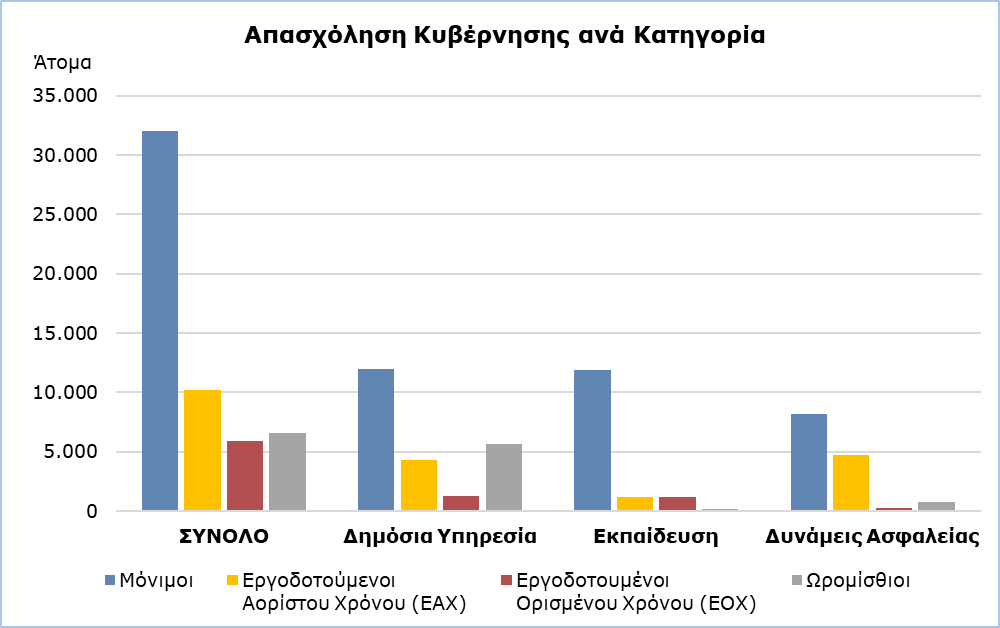 ΣημείωσηΑπό τον Ιανουάριο του 2024 καταργείται ο διαχωρισμός σε μόνιμο και έκτακτο προσωπικό. Η Στατιστική Υπηρεσία έχει αναπροσαρμόσει τη διάρθρωση του κυβερνητικού προσωπικού σε μόνιμους, εργοδοτούμενους αορίστου χρόνου (ΕΑΧ), εργοδοτούμενους ορισμένου χρόνου (ΕΟΧ) και ωρομίσθιο προσωπικό. Τα στοιχεία για τον Ιανουάριο 2024 έχουν αναθεωρηθεί. ΜΕΘΟΔΟΛΟΓΙΚΕΣ ΠΛΗΡΟΦΟΡΙΕΣΚάλυψη ΣτοιχείωνΣτην απασχόληση της Κυβέρνησης περιλαμβάνονται: η Δημόσια Υπηρεσία, η Εκπαιδευτική Υπηρεσία και οι Δυνάμεις Ασφαλείας. Στη Δημόσια Υπηρεσία περιλαμβάνονται οι υπάλληλοι των Υπουργείων, Τμημάτων και Υπηρεσιών. Στην Εκπαιδευτική Υπηρεσία περιλαμβάνονται οι υπάλληλοι που υπηρετούν στις σχολικές μονάδες καθώς και το προσωπικό του Κέντρου Παραγωγικότητας και του Ανώτερου Ξενοδοχειακού Ινστιτούτου. Στις Δυνάμεις Ασφαλείας περιλαμβάνονται: η Αστυνομία, η Πυροσβεστική Υπηρεσία και η Εθνική Φρουρά. Και στις τρεις κατηγορίες οι υπάλληλοι διαχωρίζονται σε μόνιμους, εργοδοτούμενους αορίστου και ορισμένου χρόνου και ωρομίσθιο προσωπικό (τακτικό, έκτακτο και εποχικό).Στα στοιχεία δεν περιλαμβάνονται τα Μέλη της Βουλής των Αντιπροσώπων (Βουλευτές και Εκπρόσωποι Θρησκευτικών Ομάδων).Πηγή ΣτοιχείωνΠηγή των στοιχείων για την απασχόληση στην Κυβέρνηση είναι το Γενικό Λογιστήριο της Δημοκρατίας. Τα στοιχεία αφορούν σε άτομα τα οποία πληρώθηκαν τον συγκεκριμένο μήνα ανεξαρτήτως της περιόδου και της διάρκειας απασχόλησης.Για περισσότερες πληροφορίες: Πύλη Στατιστικής Υπηρεσίας, υπόθεμα Αγορά ΕργασίαςCYSTAT-DB (Βάση Δεδομένων)Προκαθορισμένοι Πίνακες (Excel)Μεθοδολογικές ΠληροφορίεςΕπικοινωνία Μαρία Κκουσιή: Τηλ:+357-22602235, Ηλ. Ταχ.: mkkoushi@cystat.mof.gov.cy  ΠίνακαςΚατηγορία ΠροσωπικούΚατηγορία ΠροσωπικούΑριθμός ΑτόμωνΦεβ 2024ΔημόσιαΥπηρεσίαΣύνολο23.161ΔημόσιαΥπηρεσίαΜόνιμοι11.953ΔημόσιαΥπηρεσίαΕργοδοτούμενοι Αορίστου Χρόνου (ΕΑΧ)4.275ΔημόσιαΥπηρεσίαΕργοδοτούμενοι Ορισμένου Χρόνου (ΕΟΧ)1.245ΔημόσιαΥπηρεσίαΩρομίσθιο Προσωπικό5.688Εκπαιδευτική ΥπηρεσίαΣύνολο17.575Εκπαιδευτική ΥπηρεσίαΜόνιμοι11.888Εκπαιδευτική ΥπηρεσίαΕργοδοτούμενοι Αορίστου Χρόνου (ΕΑΧ)1.186Εκπαιδευτική ΥπηρεσίαΕργοδοτούμενοι Ορισμένου Χρόνου (ΕΟΧ)4.360Εκπαιδευτική ΥπηρεσίαΩρομίσθιο Προσωπικό141Δυνάμεις ΑσφαλείαςΣύνολο13.961Δυνάμεις ΑσφαλείαςΜόνιμοι8.209Δυνάμεις ΑσφαλείαςΕργοδοτούμενοι Αορίστου Χρόνου (ΕΑΧ)4.726Δυνάμεις ΑσφαλείαςΕργοδοτούμενοι Ορισμένου Χρόνου (ΕΟΧ)300Δυνάμεις ΑσφαλείαςΩρομίσθιο Προσωπικό726ΣύνολοΣύνολο54.697Μόνιμοι32.050Εργοδοτούμενοι Αορίστου Χρόνου (ΕΑΧ)10.187Εργοδοτούμενοι Ορισμένου Χρόνου (ΕΟΧ)5.905Ωρομίσθιο Προσωπικό6.555